,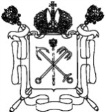 КОМИТЕТ ПО КУЛЬТУРЕ ПРАВИТЕЛЬСТВА САНКТ-ПЕТЕРБУРГА     Санкт-Петербургское государственное бюджетное учреждениедополнительного образования ________«Санкт-Петербургская детская музыкальная школа №9»_____Ул. Гладкова д. 3 (МЕТРО НАРВСКАЯ) ТЕЛ - ФАКС 786-50-58Внутренняя опись документов индивидуальной папкифамилия, имя, отчествоПреподаватель должность, место работыСПб ГБУ ДО «Санкт-Петербургская детская музыкальная школа №9»подпись заявителя или доверенного лица 		расшифровка подписьподпись уполномоченного лица организации,              расшифровка подписьрасшифровка подпись 		 осуществляющей образовательную деятельностьМ.П.								дата№ п/пДата выдачи документаСерия, номер документа (при наличии)Наименование документаКем выдан документ(наименование организации)Кол-во листовПримечание (копия, заверенная копия, оригинал)1.2.3.4.5.6.7.8.9.10.11.12.13.14. 15.16.17.18.19.20.21.22.23.